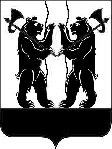 М У Н И Ц И П А Л Ь Н Ы Й   С О В Е ТЯрославского муниципального районашестого созываР Е Ш Е Н И Е03.10.2017                                                                                                        №66О признании утратившими силуотдельных решений Муниципального СоветаЯрославского муниципального районав сфере противодействия коррупции В соответствии с Федеральным законом от 25 декабря 2008 года           № 273-ФЗ «О противодействии коррупции», Законом Ярославской области от 9 июля 2009 г. № 40-з «О мерах по противодействию коррупции в Ярославской области», Указом Губернатора Ярославской области от 25.07.2017 № 253 «Об организации реализации положений Закона Ярославской области от 9 июля 2009 г. № 40-з» МУНИЦИПАЛЬНЫЙ СОВЕТ ЯРОСЛАВСКОГО МУНИЦИПАЛЬНОГО РАЙОНА РЕШИЛ:1. Признать утратившими силу: 1) решение Муниципального Совета Ярославского муниципального района от 24.12.2015 № 88 «О реализации законодательства о противодействии коррупции в отношении лиц, замещающих муниципальные должности Ярославского муниципального района»;2) решение Муниципального Совета Ярославского муниципального района от 31.03.2016 № 14 «О внесении изменений в решение Муниципального Совета ЯМР от 24.12.2015 № 88 «О реализации законодательства о противодействии коррупции в отношении лиц, замещающих муниципальные должности Ярославского муниципального района».2. Контроль за исполнением решения возложить на постоянную комиссию Муниципального Совета ЯМР шестого созыва комиссию по регламенту, этике, нормотворчеству, обеспечению депутатской деятельности, социальной политике и вопросам местного самоуправления (Ю.Н. Соколову).3. Настоящее решение вступает в силу со дня его официального опубликования.Глава  Ярославского  муниципального района___________ Н.В.Золотников«____»________2017Председатель Муниципального Совета Ярославского муниципального района______________Ю.А. Лазарев «____»________2017